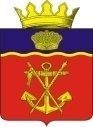 АДМИНИСТРАЦИЯКАЛАЧЕВСКОГО  МУНИЦИПАЛЬНОГО  РАЙОНАВОЛГОГРАДСКОЙ  ОБЛАСТИПОСТАНОВЛЕНИЕот 31.01.2024 г.  № 40О внесении изменений  в постановление администрации Калачевского муниципального района Волгоградской области от 30.12.2020 № 1185 «Об утверждении муниципальной программы «Развитие образования Калачевского муниципального района»В соответствии  с постановлением администрации Волгоградской области от 30.10.2017 года № 574-п «Об утверждении государственной программы  Волгоградской области  «Развитие образования в Волгоградской области», администрация Калачевского муниципального района Волгоградской областип о с т а н о в л я е т :      1. Внести в муниципальную программу «Развитие образования Калачевского муниципального района», утвержденную постановлением администрации Калачевского муниципального района Волгоградской области от 30.12.2020 № 1185 «Об утверждении муниципальной программы «Развитие образования Калачевского муниципального района» (далее – муниципальная программа), следующие изменения:     1.1. В паспорте программы, в позиции «Объемы и источники финансирования муниципальной программы»: - в абзаце первом цифры 1 638 357,52 тыс. руб. заменить цифрами 1 638 207,17 тыс. руб. - в абзаце пятом цифры 267 740,10 тыс. руб., 247 732,07 тыс. руб., 20 008,03 тыс. руб. заменить соответственно цифрами 267 589,74 тыс. руб., 247 589,22 тыс. руб., 20 000,52тыс. руб..      1.2 Абзац 1 раздела 5 «Объемы и источники финансирования программы» паспорта муниципальной программы изложить в следующей редакции: «Общий объем финансирования муниципальной программы  будет осуществляться за счет всех источников финансирования и составит        1 638 207,17 тыс. рублей: из них областной бюджет - 1 368 593,20тыс. рублей, местный бюджет – 269 613,97 тыс. рублей».         1.3 В паспорте подпрограммы, в позиции «Объемы и источники финансирования муниципальной подпрограммы»:  - в абзаце первом цифры 1 638 357,52 тыс. руб. заменить цифрами 1 638 207,17 тыс. руб.  - в абзаце пятом цифры 267 740,10 тыс. руб., 247 732,07 тыс. руб., 20 008,03 тыс. руб. заменить соответственно цифрами 267 589,74 тыс. руб., 247 589,22 тыс. руб., 20000,52тыс. руб..           1.4 Абзац 1 раздела 5 «Обоснование объема финансовых ресурсов, необходимых для реализации  подпрограммы» подпрограммы муниципальной программы  изложить в новой редакции:         «Общий объем финансирования  подпрограммы  составит 1 638 207,17 тыс. рублей: из них областной бюджет - 1 368 593,20тыс. рублей, местный бюджет – 269 613,97 тыс. рублей».              1.5 В Приложении 2 «Перечень мероприятий муниципальной программы»:-  в строке 63 «Обеспечение деятельности советника директора по воспитанию и взаимодействию с общественными объединениями в образовательных организациях» цифры 3184,22 и 3184,22 заменить соответственно цифрами 3184,23 и 3184,23-  в строке 68 «Обновление материально-технической базы для организации учебно-исследовательской, научно-практической, творческой деятельности, занятий физической культурой и спортом в образовательных организациях Волгоградской области» цифры 1610,89, 1530,35, 80,54 заменить соответственно  цифрами 1460,52, 1387,49, 73,03.         1.6 Приложение 3 «Ресурсное обеспечение муниципальной программы за счет средств, привлеченных из различных источников финансирования» к муниципальной программе «Развитие образования Калачевского муниципального района»  изложить в редакции   согласно приложению 1 к настоящему постановлению..  1.7 В Приложении 4 «Перечень мероприятий муниципальной  подпрограммы «Обеспечение функционирования муниципальной системы образования» муниципальной программы :. - в строке 63 «Обеспечение деятельности советника директора по воспитанию и взаимодействию с общественными объединениями в образовательных организациях» цифры 3184,22 и 3184,22 заменить соответственно цифрами 3184,23 и 3184,23     - в строке 68 «Обновление материально-технической базы для организации учебно-исследовательской, научно-практической, творческой деятельности, занятий физической культурой и спортом в образовательных организациях Волгоградской области» цифры 1610,89, 1530,35, 80,54 заменить соответственно  цифрами 1460,52, 1387,49, 73,03.       1.8 Приложение 3 «Ресурсное обеспечение подпрограммы за счет средств, привлеченных из различных источников финансирования» к подпрограмме «Обеспечение функционирования муниципальной системы образования» муниципальной программы изложить в редакции  согласно приложению 2 к настоящему постановлению.        2. Настоящее постановление подлежит  официальному опубликованию.        3. Контроль  исполнения настоящего постановления возложить на     заместителя Главы Калачевского муниципального района Прохорова А.Н.И.о главы Калачевскогомуниципального района                                                             Н.П. ЗемсковаПриложение 1 к постановлениюАдминистрации КалачевскогоМуниципального района№ 40 от 31.01.2024 Приложение 2 к постановлениюАдминистрации КалачевскогоМуниципального района№ 40 от 31.01.2024 Ресурсное обеспечение программы за счет средств,Ресурсное обеспечение программы за счет средств,Ресурсное обеспечение программы за счет средств,Ресурсное обеспечение программы за счет средств,Ресурсное обеспечение программы за счет средств,Ресурсное обеспечение программы за счет средств,привлеченных из различных источников финансированияпривлеченных из различных источников финансированияпривлеченных из различных источников финансированияпривлеченных из различных источников финансированияпривлеченных из различных источников финансированияпривлеченных из различных источников финансированияНаименование программыГод реализацииНаименование ответственного исполнителяОбъемы и источники финансирования (тыс.руб)Объемы и источники финансирования (тыс.руб)Объемы и источники финансирования (тыс.руб)Наименование программыГод реализацииНаименование ответственного исполнителяОбъемы и источники финансирования (тыс.руб)Объемы и источники финансирования (тыс.руб)Объемы и источники финансирования (тыс.руб)№ п/пНаименование программыГод реализацииНаименование ответственного исполнителяВсегов том числев том числеНаименование программыГод реализацииНаименование ответственного исполнителяВсегообластной  бюджетместный    бюджет123456"Развитие образования Калачевского муниципального района "2021Комитет по образованию администрации Калачевского муниципального района638 081,00458 408,20179 672,80       1."Развитие образования Калачевского муниципального района "2021Комитет по образованию администрации Калачевского муниципального района638 081,00458 408,20179 672,80"Развитие образования Калачевского муниципального района "2021Комитет по образованию администрации Калачевского муниципального района638 081,00458 408,20179 672,80"Развитие образования Калачевского муниципального района "2021Комитет по образованию администрации Калачевского муниципального района638 081,00458 408,20179 672,80"Развитие образования Калачевского муниципального района "2022 Комитет по образованию администрации Калачевского муниципального района96 429,0381 369,7615 059,27       2."Развитие образования Калачевского муниципального района "2022 Комитет по образованию администрации Калачевского муниципального района96 429,0381 369,7615 059,27"Развитие образования Калачевского муниципального района "2022 Комитет по образованию администрации Калачевского муниципального района96 429,0381 369,7615 059,27"Развитие образования Калачевского муниципального района "2022 Комитет по образованию администрации Калачевского муниципального района96 429,0381 369,7615 059,27"Развитие образования Калачевского муниципального района "2023Комитет по образованию администрации Калачевского муниципального района113 195,9497 090,1516 105,79       3."Развитие образования Калачевского муниципального района "2023Комитет по образованию администрации Калачевского муниципального района113 195,9497 090,1516 105,79"Развитие образования Калачевского муниципального района "2023Комитет по образованию администрации Калачевского муниципального района113 195,9497 090,1516 105,79"Развитие образования Калачевского муниципального района "2023Комитет по образованию администрации Калачевского муниципального района113 195,9497 090,1516 105,79"Развитие образования Калачевского муниципального района "2023Комитет по образованию администрации Калачевского муниципального района113 195,9497 090,1516 105,79"Развитие образования Калачевского муниципального района "2024Комитет по образованию администрации Калачевского муниципального района267 589,74247 589,2220 000,52       4."Развитие образования Калачевского муниципального района "2024Комитет по образованию администрации Калачевского муниципального района267 589,74247 589,2220 000,52"Развитие образования Калачевского муниципального района "2024Комитет по образованию администрации Калачевского муниципального района267 589,74247 589,2220 000,52"Развитие образования Калачевского муниципального района "2024Комитет по образованию администрации Калачевского муниципального района267 589,74247 589,2220 000,52"Развитие образования Калачевского муниципального района "2024Комитет по образованию администрации Калачевского муниципального района267 589,74247 589,2220 000,52      5."Развитие образования Калачевского муниципального района "2025Комитет по образованию администрации Калачевского муниципального района270 065,25250 386,0719 679,18       6."Развитие образования Калачевского муниципального района "2026Комитет по образованию администрации Калачевского муниципального района252 846,21233 749,8019 096,417.Итого по  программе1 638 207,171 368 593,20269 613,97Ресурсное обеспечение подпрограммы за счет средств,Ресурсное обеспечение подпрограммы за счет средств,Ресурсное обеспечение подпрограммы за счет средств,Ресурсное обеспечение подпрограммы за счет средств,Ресурсное обеспечение подпрограммы за счет средств,Ресурсное обеспечение подпрограммы за счет средств,привлеченных из различных источников финансированияпривлеченных из различных источников финансированияпривлеченных из различных источников финансированияпривлеченных из различных источников финансированияпривлеченных из различных источников финансированияпривлеченных из различных источников финансированияНаименование подпрограммыГод реализацииНаименование ответственного исполнителяОбъемы и источники финансирования (тыс.руб)Объемы и источники финансирования (тыс.руб)Объемы и источники финансирования (тыс.руб)Наименование подпрограммыГод реализацииНаименование ответственного исполнителяОбъемы и источники финансирования (тыс.руб)Объемы и источники финансирования (тыс.руб)Объемы и источники финансирования (тыс.руб)№п/пНаименование подпрограммыГод реализацииНаименование ответственного исполнителяВсегов том числев том числеНаименование подпрограммыГод реализацииНаименование ответственного исполнителяВсегообластной  бюджетместный    бюджет123456"Обеспечение функционирования муниципальной системы образования "2021Комитет по образованию администрации Калачевского муниципального района638 081,00458 408,20179 672,80"Обеспечение функционирования муниципальной системы образования "2021Комитет по образованию администрации Калачевского муниципального района638 081,00458 408,20179 672,80       1."Обеспечение функционирования муниципальной системы образования "2021Комитет по образованию администрации Калачевского муниципального района638 081,00458 408,20179 672,80"Обеспечение функционирования муниципальной системы образования "2021Комитет по образованию администрации Калачевского муниципального района638 081,00458 408,20179 672,80"Обеспечение функционирования муниципальной системы образования "2021Комитет по образованию администрации Калачевского муниципального района638 081,00458 408,20179 672,80"Обеспечение функционирования муниципальной системы образования "2022 Комитет по образованию администрации Калачевского муниципального района96 429,0381 369,7615 059,27"Обеспечение функционирования муниципальной системы образования "2022 Комитет по образованию администрации Калачевского муниципального района96 429,0381 369,7615 059,27       2."Обеспечение функционирования муниципальной системы образования "2022 Комитет по образованию администрации Калачевского муниципального района96 429,0381 369,7615 059,27"Обеспечение функционирования муниципальной системы образования "2022 Комитет по образованию администрации Калачевского муниципального района96 429,0381 369,7615 059,27"Обеспечение функционирования муниципальной системы образования "2023Комитет по образованию администрации Калачевского муниципального района113 195,9497 090,1516 105,79"Обеспечение функционирования муниципальной системы образования "2023Комитет по образованию администрации Калачевского муниципального района113 195,9497 090,1516 105,79       3."Обеспечение функционирования муниципальной системы образования "2023Комитет по образованию администрации Калачевского муниципального района113 195,9497 090,1516 105,79"Обеспечение функционирования муниципальной системы образования "2023Комитет по образованию администрации Калачевского муниципального района113 195,9497 090,1516 105,79"Обеспечение функционирования муниципальной системы образования "2023Комитет по образованию администрации Калачевского муниципального района113 195,9497 090,1516 105,79"Обеспечение функционирования муниципальной системы образования "2024Комитет по образованию администрации Калачевского муниципального района267 589,74247 589,2220 000,52"Обеспечение функционирования муниципальной системы образования "2024Комитет по образованию администрации Калачевского муниципального района267 589,74247 589,2220 000,52      4."Обеспечение функционирования муниципальной системы образования "2024Комитет по образованию администрации Калачевского муниципального района267 589,74247 589,2220 000,52"Обеспечение функционирования муниципальной системы образования "2024Комитет по образованию администрации Калачевского муниципального района267 589,74247 589,2220 000,52"Обеспечение функционирования муниципальной системы образования "2024Комитет по образованию администрации Калачевского муниципального района267 589,74247 589,2220 000,52      5."Обеспечение функционирования муниципальной системы образования "2025Комитет по образованию администрации Калачевского муниципального района270 065,25250 386,0719 679,18      6."Обеспечение функционирования муниципальной системы образования "2026Комитет по образованию администрации Калачевского муниципального района252 846,21233 749,8019 096,41       7.Итого по  подпрограмме1 638 207,171 368 593,20269 613,97